Agli Ill.mi Sigg.Componenti del Senato Accademico	p.c.	Ai Componenti del Consiglio di Amministrazione	Al DirigenteAlle OO.SS.Al Consiglio degli StudentiLoro SediOggetto: Riunione ordinaria del Senato Accademico. Ordine del giorno.La S. V. è invitata ad intervenire alla riunione ordinaria del Senato Accademicoche avrà luogo il giorno  02 maggio 2019, alle ore 10.00  presso la Sala Consiliare del Politecnico di Bari  –  Via Amendola n. 126/b, per la discussione del seguente Ordine del giornoPROGRAMMAZIONE E ATTIVITA’ NORMATIVA01	Parere su proposta del Decano di indizione delle elezioni del Rettore del Politecnico di Bari.f.to Prof. Ing. Eugenio Di Sciascio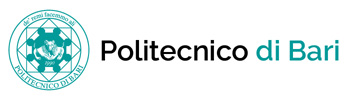 IL RETTOREIL RETTOREIL RETTOREIL RETTOREBari, 25 aprile 2019Prot. n.      10072 